PressemeddelelseHogwarts-ekspressen kommer til KoldingKom på en fortryllende rejse ind i Harry Potters magiske verden, når Hogwarts- ekspressen kører fra perron 9¾ med afgang fredag den 13. maj.Troldmands- og hekseaspiranter i alderen 8-12 år inviteres på en helt speciel togtur med det gamle damptog Hogwarts-ekspressen.  Turen vil være fyldt med magi, gåder og mystik. For noget er galt, magien er ikke som den plejer at være, der er noget lusket på færde…Sydjyllands Veterantog SJVT, Kolding Rollespilsforening af 2015 og Koldingbibliotekerne har arbejdet sammen om at skabe en fantastisk tur for 8-12 årige Harry Potter fans. Hogwarts-ekspressen ankommer til Kolding Banegård kl. 18.23, hvor alle mand går ombord. Turen går over den gamle Lillebæltsbro og til Middelfart, inden det flotte damptog igen ruller ind på perron 9¾ kl. ca. 20.12, og forældrene kan hente deres børn.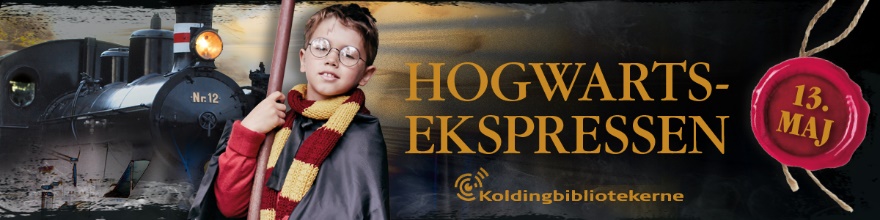 På turen vil rollespillerne bringe børnene ind i det magiske Harry Potter univers med både troldmænd, gåder, trylleformularer og ledetråde. Børnene er velkomne til at komme i kostumer og med tryllestav, men det er ikke noget krav. Ann-Britt von Seelen, Teamkoordinator, Koldingbibliotekerne siger:
- Vi er rigtig glade for at Sydjyllands Veterantog i Lunderskov tog kontakt til os for at vi i fællesskab kunne skabe et spændende arrangement rettet mod børn i Kolding kommune. Vi tog derefter kontakt til rollespilsforeningen der hurtigt var med på idéen. Med Hogwarts-ekspressen har biblioteket mulighed for at facilitere et kulturmøde i et unik lokalt arrangement, der kan bringe folk sammen på tværs af alder, og hvor de med hver deres interesser kan berige hinanden, og i samarbejde skabe en eventyrlig og fortryllende oplevelse for byens børn.  Hvor, hvornår og billetterArrangementet henvender sig til børn i alderen 8-12 år og begynder kl. 18 på Banegårdspladsen, hvor børnene bliver inddelt i hold og samlet går til toget. Billetter koster kr. 50,- og kan bestilles på www.koldingbib.dk eller på biblioteket. Billetterne sættes til salg fredag den 29. april kl. 8.Fakta:Hogwarts-ekspressen er den fiktive togrute mellem London og den magiske skole Hogwarts, hvor Harry Potter og hans venner går i skole.Hogwarts-ekspressen kører i Harry Potter bøgerne fra perron 9¾, som er placeret mellem perron 9 og 10.Sydjyllands Veterantog har istandsat det smukke gamle damptog og siden godkendelsen af damplokomotivet til kørsel, har de været på jagt efter gode muligheder for at kunne køre med passagerer. Samtidigt har de skaffet røde stålvogne, der til forveksling ligner de vogne, der er kendt fra Harry Potter-universet. For mere information kontakt:KoldingbibliotekerneAnn-Britt von SeelenTlf. 2498 8892E-mail adav@kolding.dk
Sydjyllands Veterantog
Johannes Gravgaard
Tlf. 2098 8533
www.sjvt.dk
www.facebook.com/sydjyllands.veterantog/Kolding Rollespilsforening af 2015Mikkel Wegelbye Nissen
https://www.facebook.com/groups/1555962531361449/Tlf. 9153 8217Billeder vedhæftet:Billeder af toget TKJV nr. 12 (taget af foreningen Sydjyllands Veterantog)Arrangementsplakat